  DECRETO Nº 2.783, DE 17 DE SETEMBRO DE 1998.O PRESIDENTE DA REPÚBLICA, no uso das atribuições que lhe confere o art. 84, incisos IV e VI, da Constituição,Considerando o disposto na Convenção de Viena para a Proteção da Camada de Ozônio e no Protocolo de Montreal sobre Substâncias que Destroem a Camada de Ozônio - SDO, promulgados pelo Decreto no 99.280, de 6 de junho de 1990;Considerando a disponibilidade de tecnologias alternativas para todos os usos das SDO, exceto aquelas classificadas pelo Protocolo de Montreal como de "uso essencial";Considerando a importância de o Governo Federal também contribuir de maneira efetiva para a proteção da camada de ozônio, estimulando os diversos segmentos usuários e a sociedade em geral a substituir o mais rápido possível o consumo das SDO;D E C R E T A :Art. 1º  É vedada a aquisição, pelos órgãos e pelas entidades da Administração Pública Federal direta, autárquica e fundacional, de produtos ou equipamentos que contenham ou façam uso das Substâncias que Destroem a Camada de Ozônio - SDO, discriminadas no Anexo deste Decreto.Parágrafo único.  Excluem-se do disposto no caput deste artigo os produtos ou equipamentos considerados de usos essenciais, como medicamentos e equipamentos de uso médico e hospitalar, bem como serviços de manutenção de equipamentos e sistemas de refrigeração.Art. 2º  Os órgãos e as entidades da Administração Pública Federal direta, autárquica e fundacional terão o prazo de cento e oitenta dias, contados a partir da publicação deste Decreto, para o cumprimento do disposto no artigo anterior.Parágrafo único.  O prazo a que se refere o caput deste artigo só incidirá sobre os usos e as aplicações das SDO constantes do art. 4o, inciso III, da Resolução do Conselho Nacional do Meio Ambiente - CONAMA no 13, de 13 de dezembro de 1995, e sobre todos os usos como solventes, observado o prazo de até 1o de janeiro de 1999, nos termos da Resolução CONAMA no 229, de 20 de agosto de 1997.consignatárias referidas nos incisos III e VI do art. 2º;Art. 3o  Este Decreto entra em vigor na data de sua publicação.Brasília, 17 de setembro de 1998; 177º da Independência e 110º da República.FERNANDO HENRIQUE CARDOSOA N E X OCFC-11 TriclorofluormetanoCFC-12 DiclorodifluormetanoCFC-13 ClorotrifluormetanoCFC-111 PentaclorofluoretanoCFC-112 TetraclorodifluoretanoCFC-113 TriclorotrifluoretanoCFC-114 DiclorotetrafluoretanoCFC-115 CloropentafluoretanoCFC-211 HeptaclorofluorpropanoCFC-212 HexaclorodifluorpropanoCFC-213 PentaclorotrifluorpropanoCFC-214 TetraclorotetrafluorpropanoCFC-215 TricloropentafluorpropanoCFC-216 DiclorohexafluorpropanoCFC-217 CloroheptafluorpropanoHALON 1211 BromoclorodifluormetanoHALON 1301 BromotrifluormetanoHALON 2402 DibromotetrafluoretanoCCl4 Tetracloreto de CarbonoC2H3Cl3 1,1,1 Tricloroetano (Metil Clorofórmio)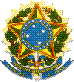 Presidência da República
Subchefia para Assuntos JurídicosDispõe sobre proibição de aquisição de produtos ou equipamentos que contenham ou façam uso das Substâncias que Destroem a Camada de Ozônio - SDO, pelos órgãos e pelas entidades da Administração Pública Federal direta, autárquica e fundacional, e dá outras providências.Relação de Decretos